Lección 5: Expresiones de multiplicación equivalentesEscribamos expresiones de multiplicación de diferentes maneras.Calentamiento: ¿Cuántos ves?¿Cuántos tercios ves? ¿Cómo lo sabes?, ¿qué ves?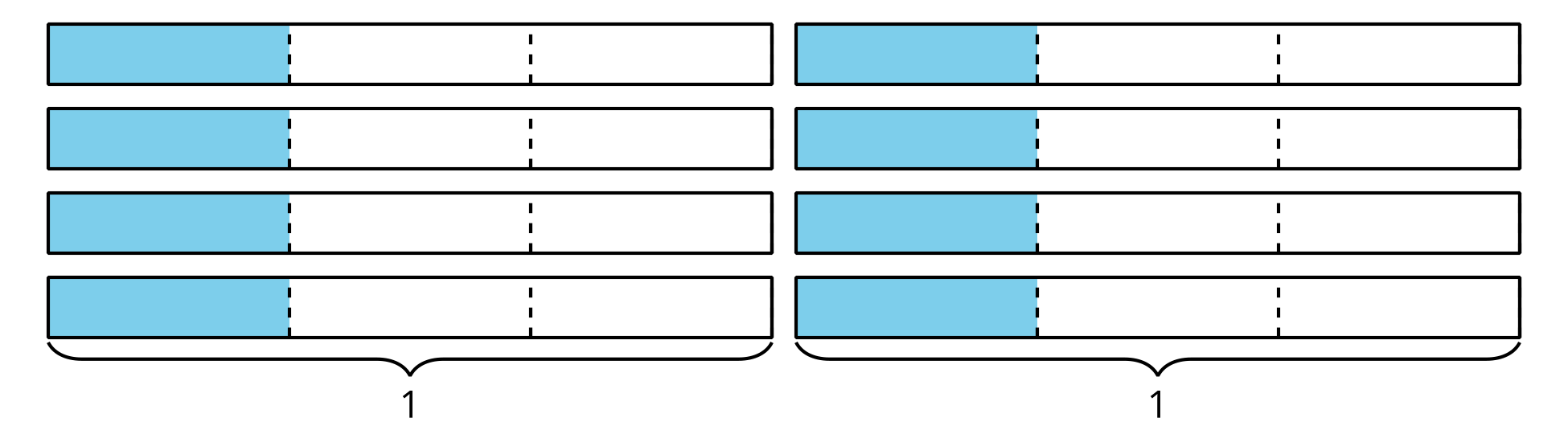 5.1: Completemos las ecuacionesCompleta cada ecuación con el número que hace que sea verdadera. Si te ayuda, dibuja un diagrama.Estos son dos conjuntos de números:Conjunto A:1, 2, 3, 4, 5, 6, 7, 8, 9, 10, 11Conjunto B:Escoge un número del conjunto A y un número del conjunto B para completar esta ecuación y hacer que sea verdadera:Escoge un número diferente del conjunto A y un número diferente del conjunto B para completar esta ecuación y hacer que sea verdadera.Explica o muestra cómo sabes que las dos ecuaciones que escribiste son verdaderas.5.2: Fracciones y expresiones asociadasEste es un conjunto de expresiones.A.
B.
C.
D.
E.
F.
G.
H.
I.
Asocia cada expresión, si es posible, con una de las siguientes fracciones. Anota a cuál fracción asociaste cada una de las que se podían asociar. Prepárate para explicar cómo sabes que la expresión se puede asociar o cómo sabes que no se puede asociar.Completa cada ecuación para que sea verdadera. Trata de hacerlo sin usar fracciones unitarias.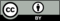 © CC BY 2021 Illustrative Mathematics®